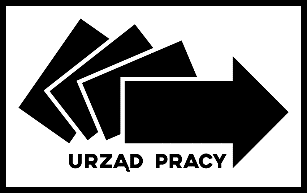 WNIOSEK O PRZYZNANIE DOFINANSOWANIA DO  PODJĘCIA DZIAŁALNOŚCI  GOSPODARCZEJPodstawa prawna:1. Ustawa z dnia 20 kwietnia 2004r. o promocji zatrudnienia i instytucjach rynku pracy (Dz.U. z 2023r., poz. 735 z późn zm.), 2. Rozporządzenie Ministra Rodziny, Pracy i Polityki Społecznej z dnia 14 lipca 2017r. w sprawie dokonywania z Funduszu Pracy refundacji kosztów wyposażenia lub doposażenia stanowiska pracy oraz przyznawania środków na podjęcie działalności gospodarczej. (Dz. U. z 2022 poz. 243).Uwagi:Wniosek należy wypełnić czytelnie. Wnioskodawca udziela odpowiedzi na każdy punkt we wniosku, a w przypadku gdy informacje zawarte w punkcie nie dotyczą wnioskodawcy należy wpisać „nie dotyczy”, „brak” lub „nie posiadam”. Nie należy modyfikować i usuwać elementów wniosku.Wszystkie poprawki należy dokonywać poprzez skreślenie, zaparafowanie i podanie daty zmiany.Wniosek wypełniony niekompletnie, bez wymaganych załączników oraz nie podpisany nie będzie rozpatrzony do czasu uzupełnienia braków w terminie wskazanym przez Urząd. Wniosek nie uzupełniony w terminie wskazanym przez Urząd pozostanie bez rozpatrzenia. Złożony wniosek wraz z dokumentacją nie podlega zwrotowi.Złożenie wniosku nie zwalnia osoby bezrobotnej z obowiązku zgłaszania się w Urzędzie na obowiązkowe wizyty w wyznaczonych terminach.Kserokopie przedkładanych dokumentów winny być potwierdzone za zgodność z oryginałem przez Wnioskodawcę.Załączniki do wniosku stanowią jego integralną część.  DANE WNIOSKODAWCY:Imię i nazwisko…………………………………………………………….…….………………….…..Adres zameldowania na pobyt stały / czasowy (w przypadku pobytu czasowego podać do kiedy)
………………………………………………………...…………………………..……………….……Adres zamieszkania …………………………………………………………….……………….…….Data urodzenia …………………………..…..… PESEL ………………..…..………………………..NIP …………………………......, Nr i seria dowodu osobistego……..……………….………………..                     Data rejestracji w PUP Kalisz ……………………Nr telefonu……………………….…Stan cywilny (mężatka/ żonaty, wolny):…………………Czy wnioskodawca wcześniej prowadził działalność gospodarczą (zaznaczyć właściwe): nie   tak:- okres wg wpisu do ewidencji działalności gospodarczej od ……….…........…. do ……….………….- rodzaj ( branża i zakres )……………………….……………….………………………...………
Czy małżonek wnioskodawcy prowadzi lub prowadził działalność gospodarczą (zaznaczyć właściwe): nie dotyczy     nie     tak:- okres prowadzenia wg wpisu do ewidencji działalności gospodarczej od.……………. do ………….- rodzaj (branża i zakres)……………………………………………………….………..……................- NIP………………………………..Czy rodzice wnioskodawcy prowadzą działalność gospodarczą (zaznaczyć właściwe): nie     tak: - adres prowadzonej działalności:……………… ………….……………………….…………….……- rodzaj (branża i zakres)…………………………………..……………………………………………. - NIP ……………………………...Posiadane kwalifikacje i doświadczenie zawodowego w branży planowanej działalności gospodarczej:wykształcenie …………………………………………………………………………….…………………………………………………………………………………….…………………….……..……………………………………………………………………………………………………….ukończone kursy, szkolenia, posiadane uprawnienia, licencje, certyfikaty itp.…………………………………………………………………………………………………………………………………………………………………………………………………………………………………………………………………………………………………………………..….………………………………………………………………………………………………………uzyskanie niezbędnych pozwoleń przy planowanej działalności…………………………………..………………………………………………………………….………………………………………………………………………………………………….….udokumentowana praktyka w zakresie planowanej działalności gospodarczej………………………………………………………………………………………………….…..……………………………………………………………………………………………………...……………………………………………………………………………………………..……….………………………………………………………………………………………………………inne ( wymienić)…………………...……………………………………………………………..………………………………………………………………………………………………………...………………………………………………………………………………………………..……..………………………………………………………………………………………………….…..uzasadnienie predyspozycji do prowadzenia danego rodzaju działalności gospodarczej mimo braku kwalifikacji / doświadczenia w branży planowanej działalności gospodarczej……………………………………………………………………………………………………….……………………………………………………………………………………………………….……………………………………………………………………………………………………….……………………………………………………………………………………………..………...……………………………………………………………………………………………………….Wnioskowana kwota brutto dotacji:    ……….…..….…… zł   INFORMACJE DOTYCZĄCE PLANOWANEJ DZIAŁALNOŚCI GOSPODARCZEJ:Symbol i przedmiot planowanej działalności gospodarczej według Polskiej Klasyfikacji Działalności (PKD) na poziomie podklasy.Należy wymienić wszystkie kody PKD wraz z opisem, na podstawie których wnioskodawca zamierza prowadzić planowaną działalność gospodarczą oraz wskazać kod PKD przeważającej działalności. …………………………………………………………………………….………………………………………….………………………………………………………..…………………………………………………….………..….……………………………………………………………………….……………………………………………….…………………………………………………………………….……………………………...…………………………...…………………………………………………………………………………………………………………………..…………………………………………………………………………………………………………………………..…………………………………………………………………………………………………………………………..…………………………………………………………………………………………………………………………..………………………………………………………………………………………………………………………….…………………………………………………………………………………………………………………….…….Opis planowanej działalności gospodarczej………………………………………………………………………………………………………………….………………………………………………………………………………………………………………………….…………………………………………………………………………………….……………………………………………………………………………………………………………………………………………………………….………………………………………………………………………………………………………………………….……………………………………………………………………………………………………………………….…………………………………………………………………………………………….……………………………………… …………………………………………………………………………………………………………………………………………………………………………………………………………………………………………………………………………………………………………………………………………………………………………………………………………………………………………………………………………………………………..……..………………………………………………………………………………………………………………………….…………………………………………………………………………………………………………………………..Proszę podać czy w okresie 12 miesięcy planowane jest zatrudnienie pracowników. Jeśli tak, to należy podać rodzaj stanowiska pracy oraz formę zatrudnienia pracownika. ………………………………………………………………………………………………………………………..…Dane dotyczące lokalizacji:Należy wskazać dokładny adres stałego miejsca wykonywania działalności, jeżeli takie miejsce przedsiębiorca będzie posiadał. ………………………………………………………………………………………….…………………………………………………………………………………………………………..…………………………….……………..…podać liczbę oraz rodzaj pomieszczeń przeznaczonych do prowadzenia działalności gospodarczej ( np. powierzchnia magazynowa, produkcyjna, handlowa, biurowa, socjalna, powierzchnia terenu) oraz opisać stan techniczny tych pomieszczeń – czy wymagają przeprowadzenia w nich remontu,……………………………………………………………………………………………………………..………………………………………………………………………………………………………………….……………………………………………………………………………………………………………….……………………………………….………………………………………………………………………………………………………………………………………………………………………………………..podać rynkowe i ekonomiczne uzasadnienie wyboru określonej lokalizacji w tym uwzględnić związek lokalizacji z pozyskiwaniem klientów i rozwojem firmy. …………………………………………………………………………………………………..….…………...….…………………………………………………………………………………………………………………...………………………….………………………………………………………………………………………………………….…………………………………………………………………………………………………………………………….………………………………………………………………………………………………………………………….W przypadku braku stałego miejsca wykonywania działalności proszę wskazać czy posiada Pan/i samochód, który będzie wykorzystany do prowadzenia planowanej działalności gospodarczej (własny / użyczony) oraz uprawnienia do kierowania pojazdem.……………………………………………………………………………………………………………………..…………………………………………………………………………………………………………………………..…………………………………………………………………………………………………………………………..……………………………………………………………………………………………………………………………….Określenie przyszłego klienta:Należy wskazać rynek klientów docelowych (np. teren miejsca zamieszkania, powiatu, województwa), określić głównych odbiorców produktu/ usługi, wskazać oczekiwania klientów, metody pozyskania i utrzymania klienta, zjawisko sezonowości, oraz ewentualne porozumienia o współpracy z głównymi odbiorcami produktu/ usługi. ………………………………………………………………………………………………………………………………………………………………………………………………………………………………………………………………………………………………………………………………………………………………………………………………………………………………………………………………………………………………………………………………………………………………………………………………………………………………………………………………………………………………………………………………………………………………………………………………………………………………………………………………………………………………………………………………………………………………………………………………………………..….……………………………………………………………………………………………………………………..….……………………………………………………………………………………………………………………..….Określenie docelowych dostawców: Należy wskazać miejsce i źródła zaopatrzenia, określić potencjalnych dostawców i zasady współpracy, wskazać ewentualne porozumienia o współpracy z głównymi dostawcami produktu/ usługi.……………………………………………………………………………………………………………………..………………………………………………………………………………………………………………………….…………………………………………………………………………………………………………………………….…………………………………………………………………………………………………………………………….………………………………………………………………………………………………………………………….………………………………………………………………………………………………………………………….…………………………………………………………………………………………………………………………...Analiza konkurencji:Należy podać informację np. dotyczącą istniejących firm konkurencyjnych na rynku na którym wnioskodawca zamierza prowadzić planowaną działalność gospodarczą oraz wskazać planowane działania, których wprowadzenie zwiększy konkurencyjność wnioskodawcy na rynku.………………………………………………………………………………………………………………..……………………………………………………………………………………………………………………………..……………………………………………………………………………………………………………………………..…………………………………………………………………………………………………………………………..…………………………………………………………………………………………………………………………..………………………………………………………………………………………………………………………….….…………………………………………………………………………………………………………………..……..….………………………………………………………………………………………………………………………….…………………………………………………………………………………………………………………………………………………………………………………………………………………………………………………....Analiza SWOT planowanego przedsięwzięcia: Należy dokonać analizy mocnych i słabych stron planowanego przedsięwzięcia oraz analizy szans i zagrożeń ze strony czynników zewnętrznych. Analiza SWOT służy określeniu, co może pomóc w realizacji celu firmy (silna strona, lub możliwość) lub co może być przeszkodą, którą należy przezwyciężyć lub zminimalizować w celu osiągnięcia zakładanego rezultatu (słaba strona lub zagrożenie).Analizę prosimy przeprowadzić według poniższych wskazówek:Mocne strony – wewnętrzne czynniki pozytywne - należy wymienić m. in. atuty swojego pomysłu, zalety proponowanych towarów/usług, charakterystyczne cechy, które odróżniają planowaną działalność od innych podobnych, własne umiejętności, które są niezbędne dla powodzenia przedsięwzięcia. Słabe strony – wewnętrzne czynniki negatywne - należy wymienić m. in. czynniki, które stanowią o przewadze konkurencji, elementy, które powinny zostać usprawnione, błędy których należałoby się wystrzegać w przyszłości, ograniczenia wynikające z małych zasobów lub niedostatecznych kwalifikacji.Szanse – zewnętrzne czynniki pozytywne – należy wymienić m.in. zjawiska i tendencje w otoczeniu, które, gdy odpowiednio wykorzystane, staną się impulsem do rozwoju, szanse wynikające z rozwoju technologii, ze struktury rynku pracy, struktury społeczeństwa, zmian w stylu życia, wzorów społecznych, rządowej oraz samorządowej polityki gospodarczej i finansowej.Zagrożenia – zewnętrzne czynniki negatywne – należy wymienić m. in. bariery rozwoju firmy wynikające np. z sytuacji makro i mikroekonomicznej, utrudnienia wynikające z przewagi konkurencji, zmiennych warunków na rynku towarów/usług, przeszkody wynikające z sytuacji politycznej i gospodarczej kraju, Europy, świata.Realistyczna analiza ww. czynników pozwoli na wyciągnięcie wniosków, które umożliwią osiągnięcie dwóch głównych celów: 1) wykorzystanie w pełni mocnych stron i pojawiających się szans; 2) ograniczenie słabych stron i skutków zewnętrznych zagrożeń.Wnioski z przeprowadzonej analizy SWOT:…………………………………………………………………………………………………………………………………………………………………………………………………………………………………………….…..…………………………………………………………………………………………………………………………………………………………………………………………………………………………………………….……..………………………………………………………………………………………………………………………..….……………………………………………………………………………………………………………………..….………………………………………………………………………………………………………………………..Identyfikacja potencjalnego ryzyka niepowodzenia planowanej działalności gospodarczej oraz propozycja działań zaradczych:Marketing firmyCena:  Należy podać ceny, zasady ich ustalania (uzasadnienie kwot z przychodu sprzedaży towarów i/lub usług na podstawie danych źródłowych, które były podstawą ich szacowania z uwzględnieniem cen jednostkowych.)…………………………………………………………………………………………………………………………………………………………………………………………………………………………………….………………………………………………………………………………………………………………………………………………………………………………………………………………………………………………………………………………………………………………………………………………………………………………………………Promocja i reklama:Należy określić rodzaj planowanej reklamy i sposób promocji firmy. ………………………………………………………………………………………………………………………………………………………………………………………………………………………………………………………………………………………………………………………………………………………………………………………………………………………………………………………………………………………………………………………………………………………………………………………………………………………………….…………………………………………………………………………………………………………………………….………………………………………………………………………………………………………………………….Dystrybucja:Należy opisać sposób dystrybucji ( np. współpraca z przedstawicielami handlowymi, sieciami transportowymi oraz magazynowymi, kanały sprzedaży, współpraca z sieciami handlowymi i inne).……………………………………………………………………………………………………………………………………………………………………………………………………………………………………………………………………………………………………………………………………………………………………………………………………………………………………………………………………………………………………………………………………………………………………………………………………………………………………III. 	PLAN FINANSOWY PLANOWANEJ DZIAŁALNOŚCI GOSPODARCZEJ:Kalkulacja całkowitych kosztów związanych z podjęciem działalności gospodarczej oraz źródła ich finansowania: Przewidywane efekty ekonomiczne wnioskowanej działalności gospodarczej.Szczegółowa specyfikacja wydatków w ramach wnioskowanych  środków: PROPONOWANA FORMA ZABEZPIECZENIA ŚRODKÓW (zaznaczyć właściwe) Poręczenie Blokada  środków zgromadzonych na rachunku bankowym Akt notarialny o poddaniu się egzekucji przez dłużnika Weksel z poręczeniem wekslowym ( aval ) Gwarancja bankowa Zastaw na prawach lub rzeczachOŚWIADCZENIE WNIOSKODAWCY      (zaznaczyć właściwe)Oświadczam, że Zapoznałem(-am) się i akceptuję treść „ Zasad  przyznawania przez Powiatowy Urząd Pracy w Kaliszu  dofinansowania do podjęcia działalności gospodarczej wraz z kosztami pomocy prawnej, konsultacji i doradztwa oraz procedury obowiązujące w tym zakresie”.□ tak		□ nie Otrzymałem(am) bezzwrotne środki Funduszu Pracy lub inne środki publiczne na podjęcie działalności gospodarczej lub rolniczej, założenie lub przystąpienie do spółdzielni socjalnej. □ tak		□ nie Otrzymane środki wykorzystam zgodnie z przeznaczeniem.□ tak		□ nie Zobowiązuję się do prowadzenia działalności gospodarczej w okresie 12 miesięcy od dnia jej rozpoczęcia. □ tak		□ nie W okresie 12 miesięcy bezpośrednio poprzedzających dzień złożenia wniosku posiadałem (-am)*
 wpis do ewidencji działalności gospodarczej (nie dotyczy opiekuna osoby niepełnosprawnej).□ tak		□ nie Planowana działalność będzie przejęciem działalności gospodarczej istniejącej na dzień złożenia niniejszego wniosku.□ tak		□ nie Złożyłem(-am) wniosek do innego starosty o przyznanie dofinansowania lub przyznanie jednorazowo środków na założenie lub przystąpienie do spółdzielni socjalnej.□ tak		□ nie 8.	W okresie 2 lat przed dniem złożenia wniosku byłem (am) karany(a) za przestępstwa przeciwko obrotowi gospodarczemu, w rozumieniu ustawy z dnia 06.06.1997r. – Kodeks karny □ tak		□ nie 9.	Jestem dłużnikiem Funduszu Pracy zgodnie z definicją określoną w § 2 ust.1 pkt 7) „Zasad dotyczących przyznawania dofinansowania do podjęcia działalności gospodarczej wraz z kosztami pomocy prawnej, konsultacji i doradztwa oraz procedurami obowiązującymi przy ich przyznawaniu”.□ tak		□ nie Spełniam warunki o których mowa w  art. 3 ust. 2 Rozporządzenia Komisji ( UE) Nr 1407/2013 z dnia 18 grudnia 2013r. w sprawie stosowania art. 107 i 108 Traktatu o funkcjonowaniu Unii Europejskiej do pomocy de minimis ( Dz. Urz. UE L 352 z 24.12.2013, str. 1) lub art. 3 ust. 2 Rozporządzenia Komisji (UE) nr 1408/2013 z dnia 18 grudnia 2013r. w sprawie stosowania art. 107 i 108 Traktatu o funkcjonowaniu Unii Europejskiej do pomocy de minimis w sektorze rolnym ( Dz. Urz. UE L 352 z 24.12.2013, str. 9) lub art. 3 ust. 2 Rozporządzenia Komisji (UE) Nr 717/2014 z dnia 27.06.2014r. w sprawie stosowania art. 107 i 108 Traktatu o funkcjonowaniu Unii Europejskiej do pomocy de minimis w sektorze rybołówstwa i akwakultury (Dz. Urz. UE L 190 z dnia 28.06.2014r.).□ tak		□ nie 11.	Otrzymałem(-am) pomoc de minimis, pomoc de minimis w rolnictwie lub rybołówstwie* w roku, w którym ubiegam się o pomoc oraz w ciągu dwóch poprzedzających go lat podatkowych. (W przypadku odpowiedzi twierdzącej do wniosku należy dołączyć kserokopie zaświadczeń o uzyskaniu pomocy de minimis  albo oświadczenie o wielkości pomocy de minimis  otrzymanej w tym okresie).□ tak		□ nie Wyrażam zgodę na dokonywanie przez Powiatowy Urząd Pracy w Kaliszu poprawek omyłek pisarskich i rachunkowych wynikających z błędnie dokonanych wyliczeń matematycznych zawartych w szczegółowej specyfikacji wydatków w ramach wnioskowanych środków.□ tak		□ niePotwierdzam wiarygodność podanych we wniosku, w tym załącznikach informacji oraz oświadczeń. 
Z należytą starannością zbadałem/łam ich prawdziwość. Jestem świadomy/ma, iż złożenie oświadczenia niezgodnego ze stanem rzeczywistym może być traktowane jako wprowadzenie w błąd organu administracji publicznej, w celu niekorzystnego rozporządzenia mieniem publicznym, co wypełnia znamiona art. 286 § 1 KK, w myśl którego „Kto w celu osiągnięcia korzyści majątkowej, doprowadza inną osobę do niekorzystnego rozporządzenia własnym lub cudzym mieniem za pomocą wprowadzenia jej w błąd albo wyzyskania błędu lub niezdolności do należytego pojmowania przedsiębranego działania, podlega karze pozbawienia wolności od 6 miesięcy do lat 8”.……………….    ……………………………..……………….                         data                      czytelny podpis wnioskodawcyWykaz niezbędnych dokumentów jakie wnioskodawca jest zobowiązany dołączyć do wniosku:Formularz informacji przedstawianych przy ubieganiu się o pomoc de minimis stanowiący  załącznik nr 1 lub 1a do wniosku.Oświadczenie o miejscu prowadzenia działalności gospodarczej stanowiące załącznik nr 2 do wniosku - w przypadku planowanej działalności stacjonarnej. Dokumenty dotyczące proponowanej formy zabezpieczenia środków:oświadczenia poręczycieli stanowiące Załączniki nr 3 do wniosku - w przypadku zastosowania zabezpieczenia umowy w postaci poręczenia lub weksla z poręczeniem wekslowym.                                                                                oświadczenie majątkowe wnioskodawcy stanowiące Załącznik nr 4 do wniosku - w przypadku zastosowania zabezpieczenia w formie aktu notarialnego o poddaniu się egzekucji. wydruk o stanie konta / informację z właściwego Banku o wysokości środków finansowych zgromadzonych na rachunku bankowym wnioskodawcy – w przypadku zastosowania zabezpieczenia w formie blokady środków zgromadzonych na rachunku bankowym.Dokumenty o których mowa w punkcie 3 lit. a) i c) wnioskodawca dostarcza bezpośrednio przed dniem rozpatrzenia wniosku. Urząd powiadamia wnioskodawcę pisemnie lub telefonicznie o terminie rozpatrzenia wniosku i konieczności ich dostarczenia.Dokumenty potwierdzające posiadanie pozwoleń, licencji, koncesji, zezwoleń niezbędnych do prowadzenia planowanej działalności gospodarczej.  Kserokopie dokumentów dotyczących: odbytych szkoleń, posiadanych uprawnień, ukończonych kursów, sympozjów, / świadectw pracy, itp. niezbędnych do ustalenia uprawnień do prowadzenia danego rodzaju działalności - w przypadku ich nieposiadania przez PUP w Kaliszu.W przypadku absolwenta Centrum Integracji Społecznej lub Klubu Integracji Społecznej zaświadczenie o posiadaniu statusu absolwenta.Instrukcja wypełniania formularza informacji przedstawianych przy ubieganiu się o pomoc de minimis stanowiącego załącznik nr 1 do wnioskuOsoby ubiegające się o środki na podjęcie działalności gospodarczej powinny wypełnić tylko część A,C, D i E. Podane informacje winny dotyczyć planowanej działalności gospodarczej w odniesieniu do której wnioskodawca ubiega się o środki Funduszu Pracy.Wykaz identyfikatorów gmin, w której wnioskodawca ma miejsce zamieszkania albo siedzibę zawiera poniższa tabela:Właściwą formą prawną, w przypadku dotacji z PUP będzie zawsze „inna forma prawna”. A dokładnie: Indywidualna pozarolnicza działalność gospodarcza osoby fizycznej.Jeżeli w ramach działalności przewiduje się zatrudnienie do 9 pracowników, wielkość wnioskodawcy klasyfikuje się jako mikroprzedsiębiorstwo.Data utworzenia – podaje się tutaj  przewidywaną datę rozpoczęcia działalności gospodarczej.Przykładowy  wypełniony formularz informacji przedstawianych przy ubieganiu się o pomoc de minimis  jest zamieszczony na stronie tut. Urzędu: kalisz.praca.gov.plMocne stronySłabe stronySzanseZagrożeniaPotencjalne ryzyka, które mogą przyczynić się do likwidacji planowanej działalnościPropozycja działań zaradczych do poszczególnych ryzykLp.Wyszczególnienie kosztów Kwota wydatków ogółem w tym:w tym:Lp.Wyszczególnienie kosztów Kwota wydatków ogółem w ramach wnioskowanej kwoty w ramach środków własnych 1Zakup: maszyn, urządzeń, narzędzi, mebli / artykuły wielokrotnego użytku / literatura specjalistyczna / pieczątki /oprogramowanie  itp.2.Reklama3Adaptacja / remont lokalu użytkowego
przeznaczonego do prowadzenia działalności 4Zakup materiałów, w tym materiałów biurowych, handlowych lub wykorzystywanych do świadczenia usług / opakowania / towar handlowy  5Koszt pomocy prawnej, konsultacji i doradztwa związane z podjęciem działalności gospodarczej6Inne ………………………………………………..RAZEMRAZEMLp. Wyszczególnienie Kwota miesięcznie Ilość miesięcy w roku, w których są ponoszone przychody/kosztyKwota rocznaAPRZYCHODY/ OBROTY Z DZIAŁALNOŚCI                                                             Wartość sprzedanych produktów, usług, towarówBKOSZTY (razem) w tym:1Zakup towarów (handlowych)2Zakup surowców, materiałów3Wynagrodzenia pracowników  ( liczba osób * płaca brutto) 4Koszty najmu lokalu lub podatek od nieruchomości w przypadku posiadania własnego lokalu5Opłaty eksploatacyjne (co, energia, woda, gaz)6Transport (własny, obcy)7Ubezpieczenie firmy8Koszty reklamy, promocji9Inne koszty (itp. amortyzacja, obsługa biura rachunkowego, kredyty itp. )CSkładka ZUS opłacona przez wnioskodawcę DZYSK BRUTTO z działalności gospodarczej   (A -B-C)EPodatek dochodowyFZYSK NETTO (D-E)Lp. Rodzaj zakupuIlość szt.Kwota brutto Kategoria I – Zakup maszyn, urządzeń, narzędzi, mebli / artykuły wielokrotnego użytku / literatura specjalistyczna /oprogramowanie itp.Kategoria II – Reklama (do 10% wnioskowanej kwoty).  Proszę wskazać poszczególne wydatki np. ulotki, wizytówki, baner reklamowy, gadżety reklamowe, pieczątka itp.Kategoria III – Adaptacja lub remont lokalu użytkowego (do 20% wnioskowanej kwoty). Proszę wskazać poszczególne wydatki np. malowanie, instalacja CO, elektryczna, wymiana stolarki okiennej, podłogowej itp. / Remont samochodu przeznaczonego do prowadzenia działalności gospodarczej  - dotyczy wyłącznie nauki jazdy oraz taksówek osobowych.Kategoria IV - Zakup materiałów, w tym materiałów biurowych, handlowych lub wykorzystywanych do świadczenia usług / opakowania / towar handlowy  ( do 30% wnioskowanej kwoty)Kategoria V – Koszt pomocy prawnej, konsultacji i doradztwa związanego  z podjęciem działalności gospodarczej (do 10% wnioskowanej kwoty)SUMA OGÓŁEM - razem wszystkie kategorie (I, II, III, IV,V)SUMA OGÓŁEM - razem wszystkie kategorie (I, II, III, IV,V)SUMA OGÓŁEM - razem wszystkie kategorie (I, II, III, IV,V)Lp.Nazwa gminyKod1.Kalisz306101  12.Blizanów300701  23.Brzeziny300702  24.Ceków Kolonia300703  25.Godziesze Wielkie300704  2  6.Koźminek300705  2  6.3007054  6.Koźminek - obszar wiejski30070557Lisków300706  28.Mycielin300707  29Opatówek300708  39Opatówek-miasto 300708  49Opatówek-obszar wiejski 300708  510Stawiszyn300709  310Stawiszyn-miasto300709  410Stawiszyn-obszar wiejski300709  511.Szczytniki 300710  212.Żelazków300711  2